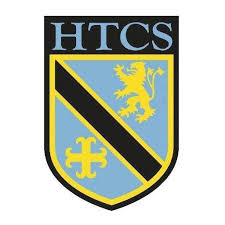 Unit: Our Physical world Unit: Our Physical world Unit: Our Physical world Unit: Our Physical world Unit: Our Physical world Unit: Our Physical world Be an #excellentgeographerBe an #excellentgeographerBe an #excellentgeographerBe an #excellentgeographerBe an #excellentgeographerBe an #excellentgeographerBig ConceptsScale, Place, Interconnection, Change, EnvironmentFiltersSocial, Economic, EnvironmentalToolsProblem-solving, Numeracy &Literacy, Team-work, Spatial Awareness,Self-managementToolsProblem-solving, Numeracy &Literacy, Team-work, Spatial Awareness,Self-managementToolsProblem-solving, Numeracy &Literacy, Team-work, Spatial Awareness,Self-managementToolsProblem-solving, Numeracy &Literacy, Team-work, Spatial Awareness,Self-managementKey ideasKey ideasKey ideasProgressProgressProgressOur planted has diverse features and climate Our planted has diverse features and climate Our planted has diverse features and climate RAGThe world’s crust moves and leads to natural disaster which affects both our physical world and peopleThe world’s crust moves and leads to natural disaster which affects both our physical world and peopleThe world’s crust moves and leads to natural disaster which affects both our physical world and peopleWe anticipate natural disasters and attempt to manage their impacts on people We anticipate natural disasters and attempt to manage their impacts on people We anticipate natural disasters and attempt to manage their impacts on people Our planet experiences a vast amount of extreme weather Our planet experiences a vast amount of extreme weather Our planet experiences a vast amount of extreme weather LessonLearning FocusAssessmentKey Words1A world of extremesThe physical geography of the worldMap reading tasksCreation of a diagram illustrating reliefPlotting mountains on a mapLatitude longitude2 Our Underwater world 1The physical geography of the oceans including the Mid -Atlantic Ridge and the Marina trench.Use and interpret satellite photosComplete map cross sections Mid -Atlantic Ridge FaultRift Valley3Our Underwater world 2The Theory of plate tectonicsThe process of plate margins Describe landscapes from photos Use, Interpret and complete diagrams Plate – tectonics CrustPlateConstructive plate margin, 4Earthquakes 1The causes and effects of earthquakes  Interpreting witness accounts and photos of an Earthquake Identifying the direction of plate movementInterpret choropleth maps Earthquake, Epicentre 5Earthquakes 2 The global distribution of earthquakes Measuring earthquakesTsunamisUnderstand the use of numerical dataUse, interpret, and complete diagrams Seismic waves, seismograph, Richter scale, tsunami, focus6Volcanoes 1Features of VolcanosHazards of Vulcanic eruptions The global distribution of volcanos and links to plate tectonics  Draw sketches from photosUse and interpret ground photos and atlas maps Complete diagrams Magma. Lava, hot spot, vent7Managing Volcano eruptionsScenario: A volcano has erupted and you need to manage the immediate response  Decision makingPlotting events on a mapResponse Management8 Volcanos: A case study The Eruption of Kilauea, Hawaii, 2018Caldera9Global Weather and Climate 1Extreme weather events around the worldGlobal patterns of ClimateUse interpret and complete diagrams Report the effects of Extreme weatherHeatwave, wildfire, tropical storm10Global Weather and Climate 2Asian MonsoonsThe Climate of Dhaka Bangladesh  Use interpret and complete climate graphsIdentify trends using numerical data  Monsoon11The Beast from the EastGive an example of extreme weather in the UKGive an example of local impacts of extreme weather Explanation of the formation of the beast from the eastCategorisation of impactsNews reportBeast from the eastVortex 12Comparing Maps Draw sketches form photsLabel sketchesUse, interpret and Complete Atlas mapsCompare mapsEye 